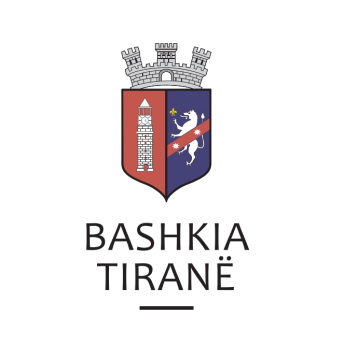      R  E  P U  B  L  I  K  A    E   S  H  Q  I  P  Ë  R  I  S  Ë
  BASHKIA TIRANË
DREJTORIA E PËRGJITHSHME PËR MARRËDHËNIET ME PUBLIKUN DHE JASHTË
DREJTORIA E KOMUNIKIMIT ME QYTETARËTLënda: Kërkesë për publikim lidhur me shpalljen e ekzekutimit vullnetar.Pranë Bashkisë së Tiranës ka ardhur kërkesa për shpallje nga Zyra Përmbarimore Private “Enirjeta Zisi”, në lidhje me shpalljen ekezekutimit vullnetar të debitorit Faire Zekaj PF.Kreditor:  Shoqëria “Banka Ndërkombëtare Tregtare” sh.aDebitor:  Faire Zekaj PFDorëzanës:  Faire Zekaj dhe Qani ZekajMe objekt:  Kthim shumeDrejtoria e Komunikimit me Qytetarët ka bërë të mundur afishimin e shpalljes për Zyra Përmbarimore Private “Enirjeta Zisi”, në tabelën e shpalljeve të Sektorit të Informimit dhe Shërbimeve për Qytetarët pranë Bashkisë Tiranës.     R  E  P U  B  L  I  K  A    E   S  H  Q  I  P  Ë  R  I  S  Ë
  BASHKIA TIRANË
DREJTORIA E PËRGJITHSHME PËR MARRËDHËNIET ME PUBLIKUN DHE JASHTË
DREJTORIA E KOMUNIKIMIT ME QYTETARËTLënda: Kërkesë për publikim lidhur me shpalljen për “Urdhërin e vendosjes së sekuestros konservative. Pranë Bashkisë Tiranë ka ardhur kërkesa për shpallje nga Zyra Përmbarimore “Ardael” sh.p.k., në lidhje me shpalljen e njoftimit për komunikim dhe lajmërim përmes afishimit për debitorin shoqëria “Art Copy”, përfaqësuar nga z. Sokol Çela dhe kreditorin shoqëria “Copier Computer Center”, përfaqësuar nga znj. Gerta Bujari.Të dhënat si më poshtë:Vendosjen e masës së sekuestros konservative në dokumentacionin e çdo automjeti në pronësi të shoqërisë “Art Copy” me seli në Tiranë. Dokumentacioni të qëndroi i bllokuar deri në një urdhër të dytë nga ana jonë. Drejtoria e Komunikimit me Qytetarët ka bërë të mundur afishimin e shpalljes për Zyrën Përmbarimore “Ardael” sh.p.k., në tabelën e shpalljeve të Sektorit të Informimit dhe Shërbimeve për Qytetarët pranë Bashkisë Tiranë.     R  E  P U  B  L  I  K  A    E   S  H  Q  I  P  Ë  R  I  S  Ë
  BASHKIA TIRANË
DREJTORIA E PËRGJITHSHME PËR MARRËDHËNIET ME PUBLIKUN DHE JASHTË
DREJTORIA E KOMUNIKIMIT ME QYTETARËTLënda: Kërkesë për publikim lidhur me shpalljen e ankandit publik.Pranë Bashkisë së Tiranës ka ardhur kërkesa për shpallje nga Zyra Përmabrimore E.G BAILIFF SERVICE, Përmbaruesi Gjyqësore Private ENUAR V MERKO, në lidhje me ankandin për pasurinë e paluajtshme të debitorëve z. Bujar Musa Kajtazi dhe znj. Manjola Ali Kajtazi.Ju sqarojmë se të dhënat e pronave përkatësisht janë si më poshtë:“Apartament, pasuria me nr 5/264/ND+1-2, ZK 8250, vol. 20, faqe 118 me sip. 137  m2.Adresa:		Blv. “Zhan d’Ark, TiranëÇmimi fillestar: 	24,570 (njëzetë e katëer mijë e pesëqind e shtatëdhjetë) EuroDrejtoria e Komunikimit me Qytetarët ka bërë të mundur afishimin e shpalljes për Zyrën Përmabrimore E.G BAILIFF SERVICE, Përmbaruesin Gjyqësor Privat ENUAR V MERKO, në tabelën e shpalljeve të Sektorit të Informimit dhe Shërbimeve për Qytetarët pranë Bashkisë së Tiranës.     R  E  P U  B  L  I  K  A    E   S  H  Q  I  P  Ë  R  I  S  Ë
  BASHKIA TIRANË
DREJTORIA E PËRGJITHSHME PËR MARRËDHËNIET ME PUBLIKUN DHE JASHTË
DREJTORIA E KOMUNIKIMIT ME QYTETARËTLënda: Kërkesë për publikim lidhur me shpalljen e ankandit të dytë publik.Pranë Bashkisë Tiranë ka ardhur kërkesa për shpallje nga Shoqërisë Përmbarimore “TIRANA BAILIFF’S” sh.p.k. , në lidhje me shpalljen e ankandit për debitorët shoqëria “Biomar” sh.a (ish shoqëria “Olim” sh.a) dhe shoqëria “Eksel” sh.a (ish shoqëria “Deka Company” sh.a).. Ju sqarojmë se të dhënat e pronës janë si më poshtë:“Ndërtesë”, me nr. pasurie 125/81, me sipërfaqe totale 584 m2, ZK 3266, vol 12, faqe. 43.               Adresa:         Rruga “Sauk”,  Tiranë“Ullishte”, me nr. pasurie 125/2/76, me sipërfaqe totale 1200m2, ZK 3266, vol 6, faqe. 75.               Adresa:         Rruga “Sauk”,  Tiranë“Ullishte”, me nr. pasurie 125/2/77, me sipërfaqe totale 1000m2, ZK 3266, vol 6, faqe. 76.               Adresa:         Rruga “Sauk”,  TiranëPasuri në pronësi të Artan Pëllumb Mene, Devi Artan Mene dhe Klajdi Artan Mene. Drejtoria e Komunikimit me Qytetarët ka bërë të mundur afishimin e shpalljes për Shoqërisë Përmbarimore “TIRANA BAILIFF’S” në tabelën e shpalljeve të Sektorit të Informimit dhe Shërbimeve për Qytetarët pranë Bashkisë Tiranë.